СОДЕРЖАНИЕ Анализ работы за 2018- 2019 учебный годПриоритетные направления работы и годовые задачиРабота с кадрами3.1.Расстановка кадров на 2019-2020 учебный год3.2.Аттестация педагогов3.3.Повышение профессиональной компетенции, педагогического мастерства и квалификации3.4.Самообразование педагогов3.5.Работа творческой группы4. Организационно - педагогическая работа4.1. Педагогические советы4.2.Семинары, семинары – практикумы4.3.Консультации4.4. Медико – педагогические совещания4.5.Методическое обеспечение педагогического процесса4.6.Смотры-конкурсы4.7.Открытые просмотры4.8.Музыкальные развлечения и утренники4.9.Спортивные развлечения и досуги5. Сотрудничество и партнерство с родителями, общественностью6. Контрольно – инспекционная деятельность6.1. Контроль деятельности молодых специалистов7. Административно – хозяйственная работа7.1. Административные совещания при заведующем7.2. Приобретение и благоустройство7.3.Административный контроль по обеспечению охраны труда и безопасности жизнедеятельности детей и сотрудников8. Лечебно – профилактическая работа8.1. Организационная работа8.2. Санитарно – просветительская работаАнализ работы за 2018- 2019 учебный годОсновной программой, обеспечивающей целостность воспитательно-образовательного процесса в МБ ДОУ  «Детского сада №168», является  основная общеобразовательная программа дошкольного образования, выстроенная в соответствии с программой «От рождения до школы» под редакцией Н.Е.Вераксы (2015г.  в соответствии с ФГОС). Программа предусматривает умственное, нравственное, трудовое и эстетическое воспитание детей в соответствии с их возрастными и психофизическими особенностями, имеет полное методическое обеспечение. Основные разделы  программы: познавательное, речевое, социально-коммуникативное, художественно-эстетическое и физическое развитие.      Образовательный процесс в ДОУ строился в соответствии  с учебным  и годовым планом,  расписанием организованной образовательной деятельности (далее ООД).      Учебный план ДОУ соответствует Уставу, модели детского сада, общеобразовательной и парциальным программам, обеспечивая выполнение «ФГОС к содержанию и методам воспитания и обучения, реализуемых в ДОУ», гарантирует ребенку получение комплекса образовательных услуг. ДОУ работает в режиме пятидневной рабочей недели, длительность пребывания детей в ДОУ составляет 12 часов.В ДОУ функционировало 6 общеобразовательных групп дневного пребывания, укомплектованных в соответствии с возрастными нормами.  Из них:вторая группа раннего возраста с 2 до 3 лет – 2 группы (№1 и 2);младшая группа с 3 до 4 лет – 1 группа (№5);средняя группа с 4 до 5 лет - 1 группа (№6);старшая группа с 5 до 6 лет - 1группа (№3);подготовительная к школе группа с 6 до 7 лет - 1 группа (№4)   Платные дополнительные услуги ДОУ  оказывались по программам:«Знай-ка» (Подготовка детей к обучению в школе) детям старшего дошкольного возраста; «Обучай-ка»  для детей 5-7 лет;«Логопедия»  детям  4-7 лет;«Логика» для детей  5-7 лет; «Логоритмика» - для детей 3-4 лет;«Веселая радуга» для детей 3-7 лет;«Пластилинография» для детей 2-3 лет;«Здоровье» для детей 4-7 лет;«Умничка» для детей 3-5 лет
 Педагогический процесс в ДОУ осуществлялся  в трех направлениях: специально организованное обучение в форме ООД; совместная деятельность воспитателя и ребенка; свободная самостоятельная деятельность  детей.  ООД рассматриваются как важная, но не преобладающая форма организованного обучения детей.  В работе с детьми  используются различные формы работы:  фронтальная, подгрупповая, индивидуальная, которые применяются  с учетом возраста и уровня развития ребенка, а также сложности программного и дидактического материала.  Педагогам предоставляется право варьировать место ООД в педагогическом процессе, интегрируя (объединяя) содержание различных видов занятий в зависимости от поставленных целей и задач обучения и воспитания. Воспитатели и узкие специалисты координируют содержание проводимых ООД, осуществляя совместное планирование, обсуждая достижения и проблемы отдельных детей и группы в целом.2. На конец учебного года педагогический персонал укомплектован следующим образом:Заведующий - 1  Ст. воспитатель – 1 Воспитатели  - 12Муз.руководитель – 1Педагог-психолог - 13. В 2018-2019 году аттестовались педагоги:Анализ уровня здоровья детей и охрана их жизни.Медицинское обслуживание в детском саду проводит старшая медсестра Анисимова О.Н. стаж работы 10 лет, фельдшер Дольникова С.А. стаж работы более 30 лет.В течение года с детьми проводилась возрастная диспансеризация,  профилактические прививки, контроль за закаливающими мероприятиями и физкультурными занятиями, санитарно - эпидемиологическим режимом в группах и  на пищеблоке. В течение года, но санитарное состояние находилось на хорошем уровне, благодаря усилиям младших воспитателей, педагогов и медицинских работников. Для снижения заболеваемости проводились индивидуальные беседы с родителями, консультации. В течение учебного года прошло тематическое изучение по теме: Охрана жизни и здоровья детей». Рассматривали следующие вопросы: условия в группе, условия на участке, деятельность детей в течение дня, содержание работы по укреплению здоровья, организация питания. Грубых нарушений выявлено не было. Педагоги в группах проводят закаливающие процедуры с учетом времени года, индивидуальных особенностей детей. В этом году для повышения уровня физической подготовленности детей  были проведены консультации, семинар, педагогический совет и разработаны игры и пособия для физической культуры и закаливания. По организации питания нарушений не было выявлено, была организована система рационального питания, ежемесячно отслеживается выполнение норм питания, включая витаминный стол. Дети в течение всего учебного года получают фрукты, соки. Во время подъема заболеваемости с детьми проводилась вакцинопрофилактика, иммунокоррекция, что позволило не увеличить число болеющих детей. Проводились дни здоровья в детском саду. Дети участвовали в конкурсах, эстафетах.В детском саду ведется работа по обеспечению безопасности жизнедеятельности и снижению травматизма среди детей. Разработан перспективный план по изучению правил дорожного движения. Ежегодно в октябре проводится месячник по правилам дорожного движения, в группах создаются передвижные уголки, проводилась работа с родителями в виде наглядной информации, беседы.  Дети старшего дошкольного возраста в течении учебного участвуют в конкурсах рисунков и поделок «В стране дорожных правил». На следующий учебный год создан план работы с ГИБДД.В декабре проводили месячник работы по пожарной безопасности, разработали перспективное планирование на месяц, куда входила работы с кадрами, детьми, родителями. Дети дошкольного возраста принимали участие в выставке рисунков «Огонь – друг, огонь – враг».Распределение детей по группам здоровья за 3 годаДиаграмма:   Распределение детей по группам здоровья (чел).Анализ заболеваемости и посещаемости детьми ДОУ за 3 годаПроцент детей, имеющих хронические заболевания Диаграмма:Процент детей, нуждающихся в оздоровительных мероприятиях (%)Анализ заболеваемости сотрудников за 3 года.Изучив, вопрос по уровню здоровья детей и охраны их жизни мы видим, что проводимая работа, со стороны педагогов и администрации  дает улучшений по снижению заболеваемости детей. Процент заболевания уменьшился, и уменьшилось число часто болеющих детей.  Однако дети при поступлении в дошкольное учреждение, уже являются часто болеющими, и их количество увеличилось. Проходя адаптационный период в детском саду, такие дети  часто болеют. На следующий год необходимо учитывать этот фактор, разработать более щадящий режим для таких детей при адаптации, провести работу с родителями медицинскому персоналу по предупреждению заболеваемости, необходимости соблюдения  режима дня. Проводить работу по предупреждению тяжелой адаптации. Анализ качества воспитания и образования дошкольников.Организация деятельности ДОУ       в 2018-2019 учебном году основные направления работы МБ ДОУЦель:Создание благоприятных условий для полноценного проживания ребенком дошкольного детства, формирование основ базовой культуры личности ребенка всестороннее развитие психических и физический качеств в соответствии с возрастными и индивидуальными особенностями, подготовки к жизни в обществе, к обучению в школе, обеспечение безопасности жизнедеятельности дошкольника. Построение образовательной деятельности на основе современных образовательных технологий, обеспечивающих сотворчество взрослых и детей, ориентированного на интересы и возможности каждого ребенка.Задачи: Развивать физические качества дошкольников посредством подвижных игр, сопряженных с обучением основным движениям.Формировать у педагогов способности, направленные на развитие речевых навыков дошкольников через различные виды деятельности.Совершенствовать работу педагогов по воспитанию уважительного отношения к старшему поколению, через духовно-нравственное воспитание в сотрудничестве с семьей. Развивать культуру здорового образа жизни дошкольников используя различные виды закаливанияВ течении года было проведено 4 Совета педагогов:Установочный педагогический совет «Перспективы работы ДОУ на 2018-2019 учебный год»     Дата проведения 31.08.2018г.      Форма проведения – презентация за круглым столом.2. «Совершенствовать формы работы по реализации образовательной области «Речевое развитие» через все виды деятельности дошкольников».     Дата проведения 27.11.2018г.      Форма проведения – деловая игра.3. «Духовно-нравственное воспитание дошкольников» .  «Посеем в детских душах доброту!»      Дата проведения 30.01.2019г.       Форма проведения – Эстафета  педагогического мастерства.Итоговый: выполнение годовых задач. Отчет педагогов о выполнении образовательной  программы в соответствии с требованиями ФГОС.      Дата проведения 30.05.2019г.      Форма проведения – презентация с ИКТ за круглым столом.В подготовке и проведении Совета педагогов принимали активное участие педагоги ДОУ: обсуждали поставленные задачи, обменивались опытом работы, анализировали недостатки, принимали решения для их устранения. В проведении тематических Советах педагогов, семинарах-практикумах использовались нетрадиционные формы их проведения: деловая игра и круглый стол, которые нашли отклик и положительную оценку всего педагогического коллектива.Решению выдвинутых задач способствовали проведенные в течение года:Консультации для воспитателей  Педагогические семинары Семинары-практикумыВзаимопосещение групп Смотры – конкурсыОрганизация деятельности ДОУ по направлениям развития детейФизическое развитиеПедагоги ДОУ  за 2018-2019 учебный год постарались создать условия для различных видов двигательной активности детей в соответствии с их возрастными и индивидуальными особенностями (проводили упражнения на развитие различных групп мышц, на поднятие и поддержание их тонуса; включали в игры и занятия ходьбу, оздоровительный бег, лазанье, прыжки, метание, упражнения с различным спортивным инвентарем и т.п.) В системе физического воспитания использовали следующие организационные формы двигательной активности детей: физкультурные занятия, утренняя гимнастика, физкультурные минутки, подвижные игры на прогулке, проводили спортивные праздники и развлечения: «Самый ловкий, сильный и смелый» (подготовительная группа), «Зимушка хрустальная» (средняя, старшая, подготовительная группа) и др.Воспитатели продолжали широко использовать приемы и методы оздоровления детей: комплексы общеразвивающих упражнений и корректирующей гимнастики, физкультминутки, пальчиковый  игротренинг, подвижные игры и т.д.В организации физкультурной ООД и в подвижных играх педагоги реализовали индивидуальный подход к детям. Использовали упражнения на все группы мышц, из различных исходных положений. В структуру ООД включали упражнения по коррекции осанки, укрепления свода стопы. Утренняя гимнастика и ООД проводились в зале (холодный период года), в теплое время года утренняя гимнастика и физкультурная ООД проводились на свежем воздухе на участке.Применение основных методов закаливания – воздушно-солнечные, водные (в зависимости от времени года) процедуры, физкультурная  ООД и упражнения на воздухе, облегченная одежда в группе и на физ. занятиях, увеличенное время пребывания детей на воздухе, сон при открытых фрамугах, игры с водой и песком в теплое время года с использованием бассейнов,  детских ванн; умывание прохладной  водой, бодрящая гимнастика после сна с использованием «дорожек здоровья» позволило снизить заболеваемость детей.При организации физического воспитания выполнялись основные программные требования, предусматривающие учет возрастных и индивидуальных особенностей детей, осуществлялся контроль за состоянием здоровья и снижения заболеваемости детей: административный, тематический, медицинский, оперативный.Использование игровых приемов во всех видах детской деятельности и при организации режимных моментов и оздоровительных мероприятий позволило увеличить эффективность проводимой работы по физическому развитию.С целью снижения заболеваемости в ДОУ продолжает проводиться следующая работа: большое внимание уделялось организации адаптационного периода для детей вновь поступивших в дошкольное учреждение. Для них устанавливался щадящий режим, щадящее закаливание, неполный день пребывания в ДОУ. Родители перед поступлением ребенка в ДОУ знакомятся с режимом дня, режимом питания, меню.Благодаря выдумке, фантазии и ручной умелости педагогов уголки по физическому воспитанию пополнились нетрадиционными пособиями: «Чудо - веревочка», «Волшебными султанчиками», «Роликовой дорожкой», «Массажными тренажерами» и другими пособиями. Необходимо на следующий учебный год:Продолжать работу по реализации эффективных форм оздоровления и физического воспитания дошкольников и поставить одну из задач на следующий год: Активизировать взаимодействие ДОУ и родителей по организации и проведению физкультурно-оздоровительной работы с дошкольниками. Продолжить данное направление в работе, привлекая родителей в совместные спортивные развлечения, проводя пропаганду здорового образа жизни через СМИ, консультации, семинары-практикумы и др.Продолжить приобретение спортивного инвентаря.Познавательное и речевое развитиеДля реализации задачи: развитие коммуникативных навыков детей в процессе игровой деятельности в ДОУ проводилась систематическая и целенаправленная работа. Во всех возрастных группах проводили необходимые виды ООД, развивающая среда была пополнена развивающими, сюжетно-ролевыми играми и необходимым дидактическим материалом, атрибутикой к подвижным играм. Силами воспитателей были изготовлены дидактические, развивающие игр по математике для каждой возрастной группы. В 2018 -2019 учебном году большое внимание уделялось безопасности детей, каждый месяц с детьми и персоналом поводились тренировочные эвакуации из здания. На протяжении всего года проводились  с детьми беседы, тематические занятия, экскурсии; также досуги-развлечения «Красный, желтый, зеленый», «В гости в страну «Светофорию», «Как мы боремся с огнем», «Веселый светофор» и кукольный театр «Кошкин дом», приглашались дополнительные организации для проведения просмотра разнообразных видеофильмов по ПДД, охрана жизни и здоровья детей вблизи водных объектов. Были созданы педагогами уголки по исследовательской и познавательной деятельности в каждой возрастной группе. Активно велась работа по познавательному развитию детей дошкольного возраста.Необходимо: В следующем учебном году поставить годовую задачу: Развивать интеллектуальные способности, познавательный интерес, творческую инициативу у детей дошкольного возраста через приобщение к миру экономических ценностей. Продолжить работу на территории ДОУ  оформление «Экологической тропы»Художественно-эстетическое развитиеВ ДОУ созданы широкие возможности для творческого самовыражения детей: в изобразительной деятельности, художественном конструировании, музыкальной, театрализованной деятельности, сюжетно-ролевой и режиссерской играх. Работа по художественно-творческому направлению продолжалась вестись в ДОУ с учетом возрастных и индивидуальных особенностей детей на основе обогащения чувственного опыта ребенка во всех видах активности, организации художественной деятельности, предоставления ребенку возможности выбора вида деятельности, сюжетов, материалов и средств воплощения художественного замысла, а также осуществляя поддержку детской непосредственности, поощряя, стимулируя фантазию и воображение. Педагоги в своей работе широко использовали новые педагогические технологии и нетрадиционные способы и средства, позволяющие проявить художественные способности и развивать творческое мышление.Во всех группах создана эстетическая развивающая среда, вызывающая у детей радость от обстановки и формирования группы: красивая удобная мебель, новые игрушки, в книжном уголке - аккуратно расставленные книги с яркими картинками.На протяжении всего периода пребывания детей в детском саду, начиная с младших групп и заканчивая подготовительной группой, воспитатели формируют основы художественной культуры, развивают интерес к искусству, расширяют знания детей об изобразительном искусстве, знакомят с народным декоративно – прикладным искусством (гжельская, хохломская росписи), с керамическими изделиями, народными игрушками. Воспитанники привлекались к оформлению выставок в группах («Умелые ручки!», «Милая мама моя!»).В организации досуговой деятельности принимали участие не только воспитатели, другие сотрудники. Так в этом году были проведены праздники: «День земли» для детей дошкольных групп, «День семьи» с участием родителей  группы.Социально-нравственное развитие	В ДОУ имеется отдельные групповые помещения для всех возрастных групп, состоящих из приемной, спальной, туалетной и игровой комнат, которые оформлены в соответствии с современным дизайном, при использовании современных материалов. Групповые помещения оснащены мебелью для размещения и хранения игрового и учебно-развивающего материала, имеется мягкие кубы - трансформеры. В помещениях соблюдаются требования к освещению, температурному режиму, пожарной безопасности и безопасности жизнедеятельности детей.	Для организации игровой деятельности в ДОУ создана предметно-развивающая среда в соответствии с возрастом воспитанников и ФГОС. Предметно-игровой материал отвечает требованиям СаНПиН, яркий, красочный, разнообразный.Педагоги детского сада высоко оценивают воспитательное значение игры, ее всестороннее влияние на развитие ребенка. В группах педагоги продолжают работу по оформлению игровых уголков, изготовлению игровых пособий для сюжетно-ролевых игр, созданию предметно-развивающей среды, накоплением материала, создание условий для игры. В ДОУ имеются игровые прогулочные участки и закрытые веранды для прогулок  в любую погоду. Прогулка сопровождается выносным физкультурным оборудованием, также используется выносной игровой материал. В ходе подготовки учреждения к летнему оздоровительному сезону был проведен конкурс «Готовность ДОУ к летне-оздоровительному периоду».Начиная со средней группы организованны дежурства в природном уголке, сервировке стола к приему пищи, подготовка к ООД.Педагогический коллектив детского сада на протяжении года продолжал уделять внимание вопросам воспитания гражданственности и правового сознания у детей дошкольного возраста. Воспитание гражданственности тесно пересекается с нравственным воспитанием и социальным развитием, которое осуществляется во всех видах детской деятельности.Реализуя данное направление в педагогическом процессе, педагоги большое внимание уделяли формированию социально-значимых ценностей (нравственности, патриотизма) в личности ребенка в следующих аспектах: «Я - гражданин», «Я гражданин своего города, края, страны», «Рядом со мной такие же граждане как я».Начиная с младших групп, воспитатели стремились воспитать у ребенка гуманное отношение к окружающему миру, любовь к родной семье, родному дому, городу, краю, Родине, уважение к людям различных национальностей, государственной символике (гимну, флагу, гербу Российской Федерации). В младших группах начиналась подготовительная работа по формированию представлений о родном городе. В группах среднего и старшего возраста воспитатели продолжали работу по формированию у детей основ гражданственности и правового сознания. Прививали любовь к Отечеству, гордость за его культуру. С этой целью проводились занятия, эстетические беседы, рассматривание картин по проблемам гражданского и правового воспитания детей; развлечения и праздники. Силами родителей и детей оформили выставку «Пасха», «9 Мая», «Герб моей семьи», «Весна Победы», «Город, в котором я живу».Воспитатели старших дошкольных групп расширяли знания детей о мужестве воинов в годы Великой Отечественной Войны. Детей приучают чтить память павших бойцов: возлагать цветы к обелискам, памятникам. Торжественно прошли тематические занятия, посвященные Дню Победы. Полученные знания дети затем отразили в своих работах на занятиях по изобразительной деятельности.Педагоги формировали представление о своей стране. Развивали интерес и уважение к людям, их деятельности, культуре. Воспитывали азы гражданственности, патриотизма. Проводили работу по ознакомлению дошкольников с символикой российского государства: с обычаями и культурой Кузбасса. На протяжении всего учебного года педагогами с детьми, в тесном сотрудничестве с родителями в ДОУ  велась работа  посвященная дню Победы.Необходимо в следующем учебном году:Поставить годовую задачу: Повышать профессиональной компетенции воспитателей по формированию у дошкольников основ патриотической культуры .Обновить уголки дежурства в каждой дошкольной группе.Продолжить работу по оформлению патриотических уголков в группах.Продолжить работу по оформлению учреждения детского сада к празднованию 300 лет Кузбасса.В организации условий для жизнедеятельности детей в ДОУ: Анализ работы за истекший учебный год показал, что деятельность ДОУ осуществлялась согласно годовому плану.Изменилась в лучшую сторону материально-техническая база ДОУ. Также удалось провести  косметический ремонт всего помещения и фасада здания.Для повышения организационно-педагогических условий необходимо: Продолжать совершенствовать условия, обеспечивающие охрану жизни и укрепление физического и психологического здоровья воспитанников.Организовать предметно-развивающее и образовательное пространства для работы по разделу «Познавательное развитие».Использовать новые формы и методы работы с семьями воспитанников: дни открытых дверей, нетрадиционные тематические собрания и др. Воспитание социально-активной, творческой личности способной понимать и любить окружающий мир, ценности культуры, здоровья и бережно относиться к ним.Организационно педагогическая работаВ течении года каждый педагог показал по одному открытому мероприятию по разным видам деятельности.          С помощью воспитателей проводились консультации, семинары-практикумы, педсоветы в которых все приняли активное участие.	Педагоги и специалисты в течении года активно принимали участие в работе РМО. Работа с родителями     В течении года проводились общие и групповые родительские собрания. Подготовлены консультации «Здоровье всерьез», «Влияние родительских установок на развитие детей», «Создание эффективной предметно-развивающей среды в домашних условиях», «Гражданин воспитывается с детства», «Практические советы родителям будущих первоклассников»  и др. В течении года для родителей подготовительной к школе группе работал клуб «Школа для родителей» с участием всех специалистов ДОУ.   Для привлечения родителей к активной жизни, интересам детского сада проводятся развлечения и праздники.5. Внешние связи.    Постоянно осуществлялось сотрудничество с поликлиникой, лицеем  № 46, различными театральными коллективами на основе заключенных договоров.6. Укрепление материально-технической базы:- произведен ремонт групповых помещений, игровых площадок (с привлечением родителей);- приобретена новая мебель: кровати для воспитанников, игровая мебель;- заменены конвектора в спальнях 1,2,4 группах и окна №3,5 и приемной №4.7.  В МБДОУ необходимо продолжить работу:- по оснащению групп развивающими, строительными играми;- частично заменить и приобрести мебель в группы;- установить спортивные сооружения на игровых площадках.Выводы о работе педагогического коллектива за 2018-2019 учебный год:Задачи и план действий по реализации образовательной программы ДОУ, годового плана работы на учебный год выполнены на 98%.Повысился теоретический и практический уровень у педагогов в освоении ФГОС, освоении профессии, этому способствовало посещение курсов, консультирование, посещение других учреждений, самообразование.Создана система работы с часто болеющими детьми.На что обратить внимание в новом учебном году:- Поднять на высоту исполнительскую дисциплину кадров, отметить следует первичную исполнительность по любому распоряжению администрации педагогов.- Разнообразить и внедрять формы работы с семьей совместно с детьми, воспитателями и специалистами.- Рационально планировать свое рабочее время, пополнять развивающую среду.- Ответственно вести работу с детьми, выполняя триединую цель: воспитание, обучение и развитие, совместно с семьей.2. Приоритетные направления работы и годовые задачиПриоритетные направления работы. Создание образовательного пространства, направленного на повышение качества дошкольного образования для формирования общей культуры личности детей, развитие их социальных, нравственных, эстетических интеллектуальных, физических качеств, инициативности и самостоятельности в соответствии с требованиями современной образовательной политики, социальными запросами и потребностями личности ребенка и с учетом социального заказа родителей.Годовые задачи на 2019-2020 учебный год1. Активизировать взаимодействие ДОУ и родителей по организации и проведению физкультурно-оздоровительной работы с дошкольниками.2. Развивать интеллектуальные способности, познавательный интерес, творческую инициативу у детей дошкольного возраста через приобщение к миру экономических ценностей. 3. Повышение профессиональной компетенции воспитателей по формированию у дошкольников основ патриотической культуры.3. Работа с кадрами3.1.Расстановка кадров на 2019-2020учебный годАттестация педагоговПовышение профессиональной компетенции, педагогического мастерства и квалификации3.4 Работа творческой группы3.5 Самообразование педагогов4.Организационно – педагогическая работаПедагогические советы4.2 Семинары, семинары - практикумыЦель: Формирование у педагогов потребности в непрерывном росте профессионального мастерства. Способствовать  успешному овладению практических навыков и умений по социально – личностному развитию детей.4.3 Консультации4.4 Медико-педагогические совещания4.5 Методическое обеспечение педагогического процесса4.6 Смотры - конкурсы4.7 Открытые просмотры4.8 Музыкальные развлечения и утренникиСпортивные развлечения и досугиСотрудничество и партнерство с родителями, общественностью6. Контрольно - инспекционная деятельность6.1 Контроль деятельности молодых специалистов7.Административно- хозяйственная работа7.1 Административные совещания при заведующем7.2  Приобретение и благоустройство7.3 Административный контроль по обеспечению охраны труда и безопасности жизнедеятельности детей и сотрудников8.Лечебно-профилактическая работа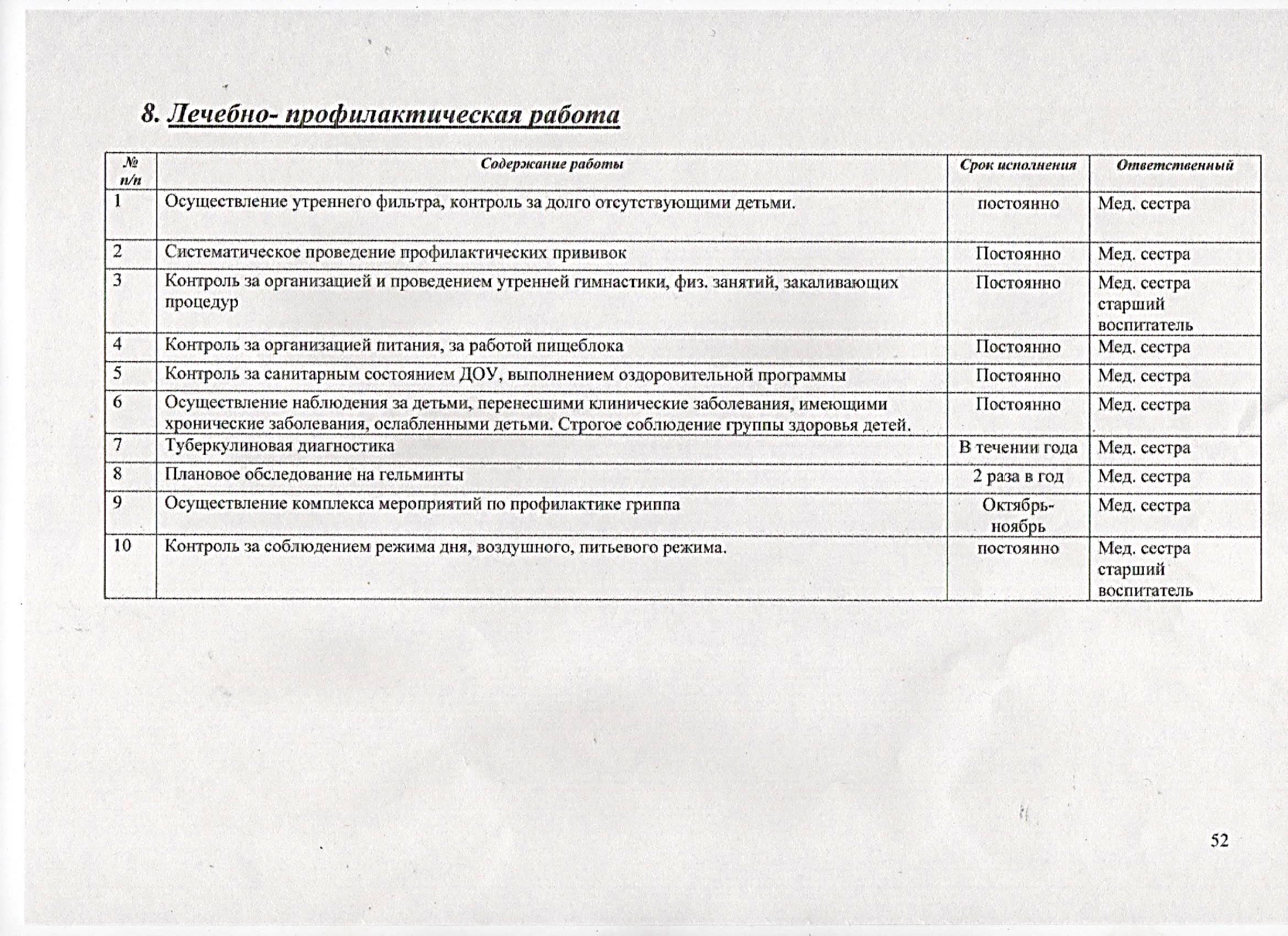 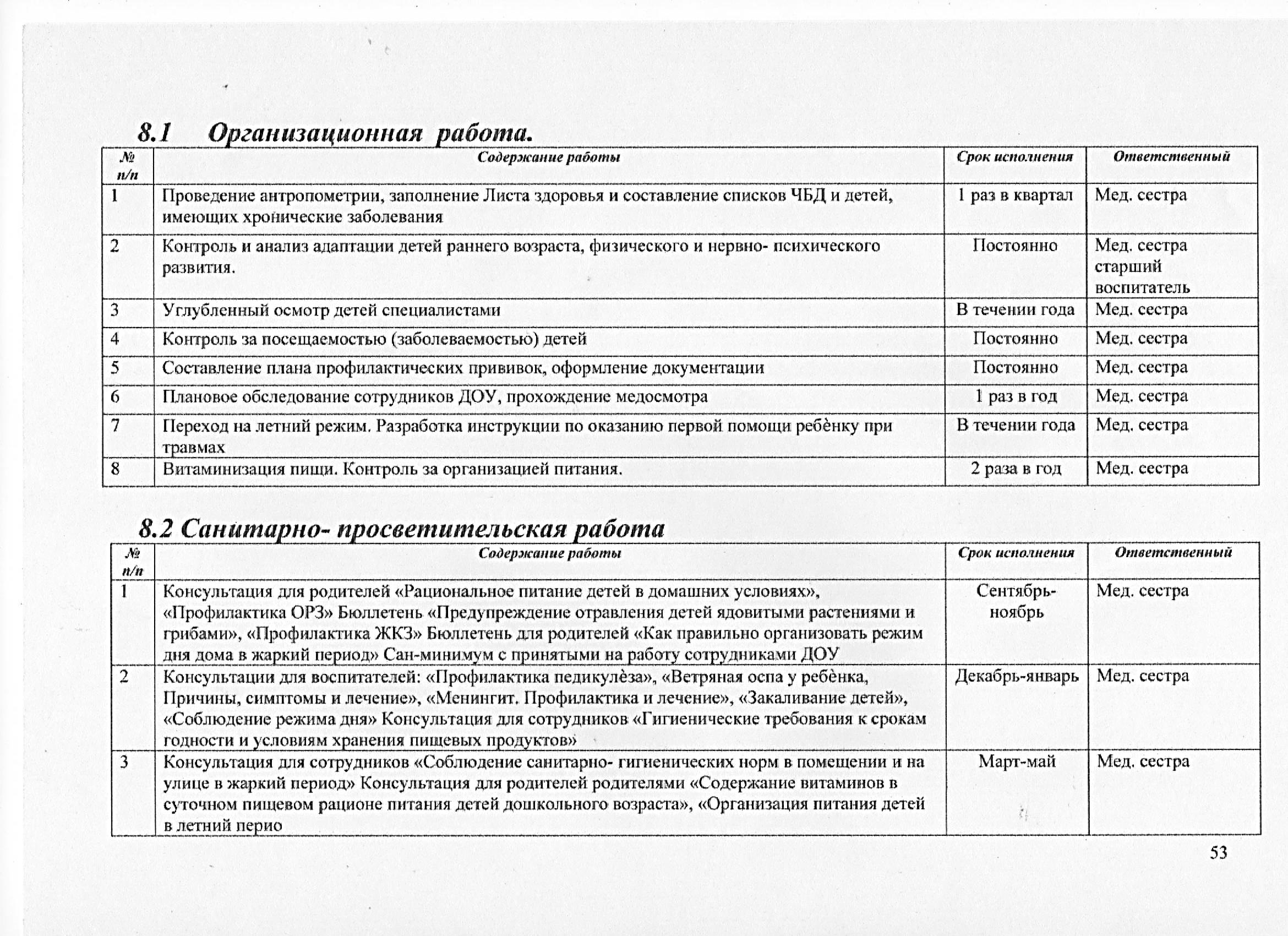                                                                                                                                              Утверждаю                                                                                                                                                           Заведующий МБ ДОУ                                                                                                                                                        «Детский сад №168»                                                                                                                                                           Приказ №    99/1- ОД                                                                                                                                  от «30» августа 2019 г.                                                                                                                                                                                                                                                                                                                                                                                                                                                                                                                              __________Т.И. МолчановаГОДОВОЙ   ПЛАНмуниципального бюджетного дошкольного образовательного учреждения«Детский сад №168»на 2019– 2020 учебный годПринято:на педагогическом совете  №1                                                                                                                                                           «30» августа 2019 г.№ п/пФИО педагогаДолжностьКвалификационная категория1Горюнова Е.В.воспитательвысшая№ группыГруппа здоровьяГруппа здоровьяГруппа здоровьяГруппа здоровьяГруппа здоровьяГруппа здоровьяГруппа здоровьяГруппа здоровьяГруппа здоровьяГруппа здоровьяГруппа здоровьяГруппа здоровьяГруппа здоровьяГруппа здоровьяГруппа здоровья№ группы1 группа1 группа1 группа2 группа2 группа2 группа3 группа3 группа3 группа4 и 5 группа 4 и 5 группа 4 и 5 группа Всего детей (с выбывшими)Всего детей (с выбывшими)Всего детей (с выбывшими)№ группы171819171819171819171819171819№1585131322-21--182328№25641417201-1--202325№31146191320112-1212928№45661517221-111212529№5-107151917212--1183027№63881721201-1--212929Всего 19523693100121648121119159166ПоказателиВсегоВсегоВсегоРанний возрастРанний возрастРанний возрастДошкольный возрастДошкольный возрастДошкольный возрастПоказатели171819171819171819Списочный состав1431511503440408481110Число пропусков по болезни1950203370093112501102Число пропусков на одного ребенка15.417.820.124.59.513.6Средняя продолжительность одного заболевания9104.54.94.55.1Количество случаев заболеваемости215238579570143Количество случаев на одного ребенка1.00,81,72,51,01,7Количество часто болеющих детей673136Индекс здоровья11.410.922.432,6314.714,81№Классификация болезней17г.18г19г.1.Болезни органов дыхания3132.Болезни ЛОР - органов---3Болезни органов пищеварения--14ЧБР---5Эндокринолог2--6Нарушение ОДА4127нефролог1-18Заболевания ЦНС3239Прочие: фтизиатрЛогопедХирургокулист--2 214--31171210всего1491302017 год2018 год2019 годВсего больничных22514С детьми746Сами 1518№гр.Познавательное Познавательное Познавательное Речевое Речевое Речевое Социально -коммуникативноеСоциально -коммуникативноеСоциально -коммуникативноеХудожественно- эстетическоеХудожественно- эстетическоеХудожественно- эстетическоеФизическое Физическое Физическое Физическое №гр.вснвснвснвснвсн№12836284305750282250282271290№20792107921072280643606436№323698866263257111180973270№4683205640492806832084160№5226992764922601827649276013№628472534402644381832511770219Итого/%285517284824404416315316543610№Ф.И.О. педагогаДолжностьВозрастная группа1Зайцева Надежда АлександровнаВоспитатель Старшая группа2Горюнова Елена ВалерьевнаВоспитатель Средняя группа3Троегубова Ольга ВитальевнаВоспитатель Подготовительная к школе группа 4Ковалева Лидия Николаевна Педагог-психологВсе группы5Калиничева Нелли ВитальевнаВоспитательСтаршая группа6Кропотина Александра ЮрьевнаВоспитатель Подготовительная к школе группа 7Занина Оксана СтаниславовнаВоспитатель Младшая группа 8Матюнина Екатерина ИгоревнаВоспитатель Вторая группа раннего возраста9Сорокина Лариса НиколаевнаВоспитатель Вторая группа раннего возраста10Суханова Лариса ДмитриевнаВоспитатель Вторая группа раннего возраста11Жипан Юлия ВячеславовнаМузыкальный руководительВсе группы13Шишкина Ольга Владимировна Воспитатель Средняя   группа14Шемшур Наталья ЮрьевнаВоспитатель Младшая  группа №Ф.И.О. педагогаДолжностьКатегорияОбразованиеПед. стажАттестация1Горюнова Елена ВалерьевнавоспитательвысшаяСр. спец.10 лет24.07.20192Калиничева Нелли ВитальевнавоспитательперваяВысшее17 лет28.02.20183Ковалева Лидия Николаевна Педагог-психологперваяВысшее12 лет27.12.20174Кропотина Александра ЮрьевнавоспитательвысшаяВысшее7лет23.08.20175Занина Оксана СтаниславовнавоспитательперваяВысшее7 лет27.12.20176Матюнина Екатерина ИгоревнавоспитательперваяСр. спец.4 года27.12.20177Молчанова Татьяна ИльиничназаведующийвысшаяВысшее34 годамай 2015г8Рожкова  Наталья ЛеонидовназаместительвысшаяВысшее27 лет26.04.20179Жипан Юлия ВячеславовнаМузыкальный руководительб/категорииВысшее5 годаПланируется в  2019 -2020 уч. году10Сорокина Лариса НиколаевнавоспитательперваяСр. спец.10 лет25.07.201811Суханова Лариса ДмитриевнавоспитательперваяСр. спец.10 лет25.05.201612Троегубова Ольга ВитальевнавоспитательвысшаяВысшее16 лет22.03.201713Шемшур Наталья ЮрьевнавоспитательперваяПед. класс32 лет26.04.201714Шишкина Ольга ВладимировнавоспитательвысшаяСр. спец.12 лет22.03.201715Зайцева Надежда Александровна воспитательперваяСр. спец.1годКомиссия  27.11.2019Тема Фамилия, имя,отчество/должностьМесто прохождения курсов, часовСрок Срок Тема Фамилия, имя,отчество/должностьМесто прохождения курсов, часов20192 полугодие20201полугодие«Информационно-коммуникативные технологии в профессиональной деятельности воспитателя в условиях реализации ФГОС ДО»Калиничева Н.В., воспитательМОУ ДПО ИПК, 36ч+«Организация образовательной деятельности в группе раннего возраста  ДОО по ФГОС»Сорокина Л.Н., воспитательМОУ ДПО ИПК, 76ч+«Организация образовательной деятельности музыкального руководителя  ДОО по ФГОС»Жипан Ю.В., музыкальный руководительМОУ ДПО ИПК,76ч+«Информационно-коммуникативные технологии в профессиональной деятельности воспитателя в условиях реализации ФГОС ДО»Шишкина О.В., воспитательМОУ ДПО ИПК, 76ч+«ФГОС ДО: культурные практики поддержки разнообразия дошкольного детства»Суханова Л.Д., воспитательМОУ ДПО ИПК, 108ч+«Информационно-коммуникативные технологии в профессиональной деятельности воспитателя в условиях реализации ФГОС ДО»Рожкова Н.Л.,  старший воспитательМОУ ДПО ИПК, 36 ч+Психология: инклюзивное образование,  актуальные направления работы педагога-психолога образовательной организацииКовалева Л.Д., педагог - психологМОУ ДПО ИПК, 36ч+№п/пНаименование деятельности Срок Ответственный 1.Утверждение состава творческой группы.Заседание творческой группы.Сентябрь Ст. воспитатель 2.Участие в подготовке и проведении внутри садовского конкурса «Воспитатель года»Октябрь Ст. воспитатель 3.Участие в разработке проектовВ течение годаСт. воспитатель5.Оформление стендов, выставокВ течение годаСт. воспитатель 6.Вовлечение семьи в образовательную деятельность как одно из условий реализации ФГОСМарт Ст. воспитатель 7.Заседание творческой группы. Итог проделанной работы за учебный год.Май Ст. воспитатель № п/пФИО педагогаДолжность Тема самообразования1.Рожкова Н.Л.ст. воспитатель«Инновационные формы и методы старшего воспитателя, как пути повышения профессионального мастерства педагогов ДОУ»2.Жипан Ю.В.музыкальный руководитель«Певческие навыки детей дошкольного возраста»3.Матюнина Е.И.воспитатель«Сенсорное развитие детей 2-3 лет через познание формы, величины и цвета»4.Горюнова Е.В.воспитатель«Познавательное развитие у детей младшего дошкольного возраста»5.Шемшур Н.Ю.воспитатель«Развитие речи у детей   дошкольного возраста с помощью игровых упражнений для мелкой моторики рук»6.Кропотина А.Ю.воспитатель«Агрессия, её проявление в дошкольном возрасте и игровые методы коррекции агрессивного поведения детей»7.Троегубова О.В.воспитатель«Использование здоровьесберегающих технологий с  детьми старшего дошкольного возраста»8.Ковалева Л.Н.Педагог-психолог«Сенсорное развитие детей 2-3 лет через познание формы, величины и цвета»9.Зайцева Н.А.воспитатель«Познавательно-исследовательская деятельность детей дошкольного возраста»10.Суханова Л.Д.воспитатель«Развитие сенсорных способностей у детей младшего дошкольного возраста»11.Шишкина О.В.воспитатель«Игры и занятия, способствующие речевому развитию  детей»12.Занина О.С.воспитатель«Развитие мелкой моторики детей младшего дошкольного возраста, используя пальчиковые игры»13.Калиничева Н.В.воспитатель«Роль загадки на развитие познавательной деятельности детей старшего дошкольного возраста»14.Сорокина Л.Н.воспитатель«Сенсорное развитие детей 2-3 лет через познание формы, величины и цвета»15.Зайцева Н.А.воспитатель«Использование  здоровьесберегающих технологий в детском саду»№Направление деятельностиЦельСодержание работыФормаСрок1. «Перспективы работы ДОУ на 2019-2020 уч. г.» Планирование единого направления и стратегии работы педагогического коллектива на новый учебный год. 1.Итоги работы за летний - оздоровительный период.2.Утверждение годового плана на 2018 – 2019 учебный год.3.Утверждение форм перспективного и календарного планирования воспитательно-образовательной деятельности в соответствии с ФГОС.4.Утверждение рабочих программ педагогов. 5.Утверждение перспективных планов родительских собраний в группах. 6.Утверждение перспективного планирования спортивных и музыкальных праздников и развлечений. 7. Утверждение плана работы по профилактике ППД на 2019-2020 учебный год. 8.Обсуждение и принятие решения.Беседа за круглым столомАвгуст 20192«Создание условий для систематического оздоровления детей в течение года»Повышение  уровня знаний и степень ответственности педагогов по освоению современных подходов к организации оздоровительной деятельности в дошкольном учреждении формирование на этой основе профессионального педагогического мышления.1.Проблема совершенствования педагогического мастерства воспитателей по формированию ЗОЖ у всех участников образовательного процесса .2.Итоги тематического контроля «Создание условий для сохранения и укрепления здоровья детей в ДОУ. Организация и эффективность работы по развитию у детей двигательной активности в режиме дня».  3. Анализ заболеваемости, медсестра ДОУ. 4. «Физкультурно-оздоровительная работа в режиме дня с детьми ДОУ» 5.Сохранение здоровья воспитанников – необходимое условие качества образования»,  фото – выставка. 6. Эффективность проведения оздоровительных процедур с хроническими и ЧБД.  7. Решение педсоветаДеловая играНоябрь3.«Развитие познавательных способностей дошкольников как основы интеллекта»Использование нетрадиционных технологий в работе с педагогами для повышения эффективности профессиональной деятельности , способствование творческому поиску различных видов и форм образовательной работы с детьми как эффективному средству интеллектуального развития ребенка.1.Повышение эффективности профессиональной деятельности педагогов для повышения качества образования дошкольников. 2.Результаты тематического контроля «Создание условий для развития познавательных способностей в ДОУ». 3. Ярмарка педагогических идей по познавательному развитию дошкольников. 4.Результаты анкетирования родителей по познавательному развитию дошкольников. 5.Решение педсоветаЯрмарка педагогических идей.Февраль 4.Итоговый Анализ деятельности ДОУ за отчетный период, определение проблем, перспектив и основных направлений развития организации на новый учебный год1.Анализ работы ДОУ за учебный год.  2.Анализ заболеваемости детей и физического развития дошкольников за 2019-2020 учебный год. 3.Итоги педагогического мониторинга освоения детьми ООП ДО общеразвивающей направленности. 4. Проектирование годовых задач дошкольной организации на 2019-2020 учебный год. 5. Обсуждение и утверждение плана работы, режима работы возрастных групп на летний оздоровительный период. 6. Результаты анкетирования родителей «Ваше мнение о работе дошкольного учреждения». 7. Решение педсовета.Презентация с ИКТМай№Направление деятельностиЦель и содержаниеФорма проведенияСрок1.«Современный взгляд на проблему адаптации детей раннего и младшего дошкольного возраста к условиям детского сада Повышение психолого-педагогической грамотности педагогов в вопросах адаптации детей к условиям ДОУ1.Вступление. Приветствие «Говорим приятное»2.Упражнение «Ассоциативный ряд «Адаптация»»3.Мини-лекция «Адаптация детей к условиям детского сада»4. Упражнения на создание трудоспособности в группе: 5. Завершение  «Влияние слов на ребенка». Упражнение «Круг рук»СеминарОктябрь2.Креативная экономика«Финансовая грамотность дошкольников»Создание и апробация собственных методических разработок и пособий по познавательному развитию (финансовой грамотности)  в соответствии с ФГОС ДОСформировать РППС в условиях реализации инновационной деятельности ДОУ;Создавать центры игровой поддержки дошкольников.Семинар – практикум с использованием ИКТЯнварь3«Пути совершенствования взаимодействия педагогов с родителями детей»Повышение уровня профессионального мастерства педагогов ДОУ в вопросах взаимодействия с семьями воспитанников по нравственно патриотическому воспитанию.1. Анализ тематического контроля «Взаимодействие детского сада и семьи».  2. Роль семьи в воспитании ребёнка. Формы работы педагогов с родителями».  3. Обмен опытом педагогов «О формах работы с семьёй в группах»  4. Аукцион педагогических проектов по взаимодействию с родителями. 5. Педагогический тренинг "Оценка уровня коммуникабельности педагога с родителями.Семинар Апрель НаправлениедеятельностиЦельФорма проведенияСрокУчастники«Игровая деятельность с детьми в адаптационный период»Беседа сентябрьПедагоги, специалисты ДОУ«Методы и приемы организации двигательной активности детей дошкольного возраста»
Сохранение и укрепление здоровья детей дошкольного возраста на всех этапах их развития. ДискуссияоктябрьПедагоги, специалисты ДОУ«Организация работы по самообразованию педагогов ДОУ»Развитие профессиональной компетентности педагогического коллективаОбмен опытомноябрьПедагоги, специалисты ДОУ"Основы  воспитания  финансовой грамотности детей дошкольного возраста".Приобщение малышей к миру экономических ценностей и воспитание этического поведения в предметном, вещном миреБеседадекабрьПедагоги, специалисты ДОУ«Формирование игрового коллектива с учетом возрастных и индивидуальных особенностей детей» Целесообразное использование дидактических игр, игр драматизации, чтение стихов, рассказов для всестороннего развития  дошкольников.Обмен опытом январьПедагоги, специалисты ДОУ«Основные задачи образовательной деятельности в области нравственно-патриотического воспитания в системе дошкольного образования»Развитие у детей дошкольного возраста нравственно-патриотических чувств через ознакомление с родным городом.Обмен опытоммартПедагоги, специалисты ДОУПроведение педагогической диагностики в ДОУОказать помощь молодым педагогам в проведение итоговой диагностики БеседаапрельПедагоги, специалисты ДОУКонсультация - рекомендации для воспитателей                                                                 по организации детского досуга летом.Развивать профессиональную компетентность педагогического коллективаДискуссиямайПедагоги, специалисты ДОУ№п/пМероприятияЦели и содержаниеСрокиОтветственные1.Адаптация детей к ДОУ. Педагогическое обследование детей на начало уч.  года1. Анализ заболеваемости, причины.2. Состояние адаптации детей в группе.3. Состояние предметно – развивающей среды.4. Анализ нервно – психического развития детей.Октябрь  Старшая медсестра; педагог – психолог, старший воспитатель,воспитатели2.Результаты работы за полугодие1. Профилактические мероприятия за полугодие.2. Стиль общения воспитателя с детьми.3. Индивидуальные особенности  детей.Февраль Педагоги 3.Итоги результатов работы с детьмиАнализ заболеваемости за год.Анализ нервно – психического развития детей.Усвоение программы детьми.ЗНУМай Старший воспитатель; педагог –психолог,воспитатели, ст. м/с№Содержание Ответственный Срок 1Продолжить обновление:Дидактического материала по программе «От рождения до школы» в соответствии с ФГОС;Методической литературы по программе «От рождения до школы» в соответствии с ФГОС;Материалы по приоритетному направлению.Ст. воспитатель Рожкова Н.Л., воспитателиВ течение года2Оформить:Тематические выставки согласно темам годовых задачСт. воспитатель Рожкова Н.Л., воспитателиВ течение года3Разработать: Положения смотрах – конкурсахСт. воспитатель Рожкова Н.Л., воспитателиВ течение года4Подобрать: Методический материалк консультациямк конкурсамк аттестациик педсоветам, семинарамСт. воспитатель Рожкова Н.Л., воспитателиВ течение года№ п/пНаименование деятельностиСрок Ответственные1- Конкурс поделок из природного материала «Дары осени» - Конкурс поздравительных плакатов и открыток  ко дню дошкольного работникаСентябрьВоспитатели всех возрастных групп2- Оформление информационного стенда «Дети и дорога»- Организация выставок в группах «Что нам осень принесла»- Акция «Дари добро»ОктябрьВоспитатели всех возрастных групп3- Оформление информационного стенда, посвящённого Дню матери и Всемирному дню ребенка- Конкурс поделок для «Осенней ярмарки»НоябрьВоспитатели всех возрастных групп4- Акция «Покормите птиц»- Выставка поделок «Символ года»ДекабрьВоспитатели всех возрастных групп5- Выставка новогодних плакатов – поздравленийЯнварьВоспитатели всех возрастных групп6- Выставка творческих работ детей, посвящённых Дню защитника ОтечестваФевральВоспитатели всех возрастных групп7- Выставка творческих детских работ        «Поздравляю мама!» - Конкурс рисунков и поделок по тематике экологического фестиваля «Ручеёк»МартВоспитатели всех возрастных групп8- Конкурс рисунков и поделок «Сохраним Планету!»АпрельВоспитатели всех возрастных групп9Конкурс рисунков - «Спасибо деду за Победу!»Фотовыставка - «В добрый путь  выпускники!»МайВоспитатели всех возрастных групп10- Конкурс рисунков на асфальте: «Пусть всегда будет солнце»-  Конкурс «Лучшая летняя площадка»ИюньВоспитатели всех возрастных групп11Фотоконкурс «Мои пернатые друзья»ИюльВоспитатели всех возрастных групп12- Оформление стенда «Вот оно, какое наше лето!»АвгустВоспитатели всех возрастных группНаправление деятельностиОбъект Срок Ответственный Организация двигательной активности:-  на прогулках;- утренней гимнастике;- на физкультурных занятияхВсе группыОктябрь - ноябрьПедагоги всех возрастных группООД и режимные моментыпо образовательной области «Познавательное развитие»Средний и старший возрастВ течение года Педагоги средней, старшей и подготовительной группИтоговые занятия Умение педагога подобрать наиболее оптимальный вариант проведения занятия, способность детей применять полученные знания на практике.Все группы МартАпрель Педагоги всех возрастных групп.СрокВторая  группа раннего возраста№1	Вторая группа раннего возраста №2	Младшая группа №5Средняя группы №6Старшая и подготовительная группы №3,409«Репка» -кукольныйтеатр«Репка» -кукольныйтеатр«Репка» -кукольныйтеатрДень безопасности.«Колосок» - настольный театрДень знаний.День безопасности.10«В гостях у бабушки Арины»«В гостях у бабушки Арины»«В гостях у бабушки Арины»«Осень затейница»«Груздочек» на«Осенней сказке»11«Осенняя ярмарка» с участием родителей«Осенняя ярмарка» с участием родителей«Осенняя ярмарка» с участием родителей«Осенняя ярмарка» с участием родителей«Осенняя ярмарка» с участием родителей12Новогодний карнавалНовогодний карнавалНовогодний карнавалНовогодний карнавалНовогодний карнавал01Театральная неделя (показ сказок)Рождественские встречи с участием родителейТеатральная неделя (показ сказок)Рождественские встречи с участием родителейТеатральная неделя (показ сказок)Рождественские встречи с участием родителейТеатральная неделя (показ сказок)Рождественские встречи с участием родителейТеатральная неделя (показ сказок)Рождественские встречи с участием родителей02«Как смелый ёжик зайчишку спас» кукольный театр«Как смелый ёжик зайчишку спас» кукольный театр«Как смелый ёжик зайчишку спас» кукольный театр«Русские богатыри»Масленица«Папа – гордость моя»03Концерт для мамКонцерт для мамКонцерт для мамКонцерт для мамКонцерт для мам04« На бабушкином дворе»« На бабушкином дворе»« На бабушкином дворе»«Весенняя капель»«Юморина»День рождения Земли05«Петрушка в гостях у ребят»«Петрушка в гостях у ребят»«Петрушка в гостях у ребят»«Дети войны»Мультмед. просмотр«День Победы»«До свиданья детский сад»06«День защиты детей»«День защиты детей»«День защиты детей»«День защиты детей»«День защиты детей»07«День Нептуна»«С днем рождения, любимый город!»«День Нептуна»«С днем рождения, любимый город!»«День Нептуна»«С днем рождения, любимый город!»«День Нептуна»«С днем рождения, любимый город!»«День Нептуна»«С днем рождения, любимый город!»08«Праздник Цветов»«Праздник Цветов»«Праздник Цветов»«Праздник Цветов»«Праздник Цветов»СрокВторая группа раннего возраста№1Вторая группа раннего возраста№2Младшая группа №6Средние группы№5Средние группы№5Старшая группа№4Подготовительная к школе группа№309«Разноцветные листочки»Рв д/с№5/03,69«Разноцветные листочки»Рв д/с№5/03,69«Теремок»Рв д/с№5/03,7010«В городе здоровичков»Д.П.№5/07,16«В городе здоровичков»Д.П.№5/07,16«В городе здоровичков»Д.П.№5/07,16«В городе здоровичков»Д.П.№5/07,1611«Прогулка в лес» - совместно с родителями Д/в№2/07,97«Карлосон и малыш» совместно с родителями.Д/В №3/05,46«Карлосон и малыш» совместно с родителями.Д/В №3/05,46«Ярмарка разудалая»Р вд/с№5/03«Ярмарка разудалая»Р вд/с№5/03«Ярмарка разудалая»Р вд/с№5/03«Ярмарка разудалая»Р вд/с№5/0312«Веселые зверята» по сказке ТеремокСнежный городокСнежный городокПутешествие в страну здоровья» Д.П.№5/07,20«Праздник русской рубахи»Д.в №7/04,38«Праздник русской рубахи»Д.в №7/04,38«Праздник русской рубахи»Д.в №7/04,3801«Зимушка – зима»«Зимушка – зима»Зимний спортивный праздник«Зимушка хрустальная»Д.П. №6/05,32Зимний спортивный праздник«Зимушка хрустальная»Д.П. №6/05,32Зимний спортивный праздник«Зимушка хрустальная»Д.П. №6/05,32Зимний спортивный праздник«Зимушка хрустальная»Д.П. №6/05,32Зимний спортивный праздник«Зимушка хрустальная»Д.П. №6/05,3202«Горшок каши»Мы растем здоровымиЭстафеты и спортивные игры«Зимние олимпийские игры»Рв д/с №6/06,38«Зимние олимпийские игры»Рв д/с №6/06,38«Зимние олимпийские игры»Рв д/с №6/06,38«Зимние олимпийские игры»Рв д/с №6/06,3803«Как лисичка бычка обидела»«Играем в джунгли»Веселые зайчата«Наш дом Земля»Д.в №7/04,50«Наш дом Земля»Д.в №7/04,50«Наш дом Земля»Д.в №7/04,50«Наш дом Земля»Д.в №7/04,5004«Волк и 7 козлят»«Упрямые козы»«Упрямые козы»День смехаДень смехаДень смехаДень смеха05«Заюшкина избушка»«Мой веселый звонкий мяч»«Мой веселый звонкий мяч»Спортивный праздник посвященный Дню защиты детейР вд/с№3/03,68Спортивный праздник посвященный Дню защиты детейР вд/с№3/03,68Спортивный праздник посвященный Дню защиты детейР вд/с№3/03,68Спортивный праздник посвященный Дню защиты детейР вд/с№3/03,68№Направление деятельностиЦельСрокОтветственный1.Социологическое обследование:- социологическое обследование для определения социального статуса и микроклимата семьи- выявление уровня родительских потребностей в образовательных и оздоровительных услугах ДОУ- оценка деятельности ДОУ Создать банк данных о семьях воспитанников, их потребностяхВ течение годаСт воспитательПсихолог2.Общее родительское собрание и родительские собрания в группахПознакомить родителей с целями и задачами работы ДОУ на год, с проблемами воспитания, с правами и обязанностями родителей – участников воспитательно - образовательного процессаВ течении годаЗаведующая д/сВоспитатели 3.День открытых дверей для родителейПригласить родителей провести день с детьми в ДОУ1 раз в полгодаСт воспитательЗаведующийВоспитатели4.Оформление родительских уголковПовысить уровень знаний и навыков родителей по развитию детейЕжемесячно педагоги5.Участие родителей:- в создании развивающей среды- в праздниках и развлеченияхПривлечь родителей к активному участию в жизни ДОУВ течении годаПедагоги, специалисты ДОУ,ЗаведующийСт воспитатель6.«Роль семьи в воспитании патриота и гражданина»Показать родителям возможные формы и методы работы по воспитанию у детей чувства патриотизма.Январь Ст воспитатель7.«Школа для родителей»Повысить педагогические знания родителей для общения с детьмиВ течениегодаСт воспитатель№Цель контроляВидОбъектСрокВыходинформ.Формапредъявленияинформации1.Утверждение  планов.  Оценка  качества подготовки групп к 2019-2020 учебному году.ТематическийВсегруппы08П.С.Тематическаясправка2.Результаты педагогической диагностики детей 2-7 лет на начало учебного годаТематическийВсе группы09Совещание при заведующемИнформационная справка3.Создание условий в ДОУ для двигательной активности дошкольниковТематическийВсе группы11П.С.Тематическаясправка4.Организация питания детей в ДОУТематическийВсе группы12Совещание при заведующемИнформационная справка5.Организация и эффективность работы по развитию у дошкольников финансовой грамотности.ТематическийВсе группы02П.С.Тематическая справка 6.Охрана жизни и  здоровья детейТематическийВсе группы04Совещание при заведующемИнформационная справка7.Итоги воспитательно-образовательной работы за 2019-2020 учебный год.Утверждение плана летне – оздоровительной работы.ТематическийВсе группы05П.С.Информационная справка№ п/пВопросы контроляДата контроляФорма контроляКонтрольная документацияОтветственный за контроль1Знание программ и технологий, реализуемых в ДОУЧерез 3 месяца с даты поступленияСобеседованиеКарта персонального контроляСт воспитатель2Посещение специалистами занятий опытных педагоговВ течение годаСовместный анализ занятийКарта персонального контроляСт воспитатель3Участие педагога в педагогических мероприятияхВ течение годаВыступление на педсоветахКарта персонального контроляЗаведующая,  Ст воспитатель4Аудиторские проверкиПо запросу специалистаПосещение занятийКарта персонального контроляЗаведующая,  Ст воспитатель5Работа с родителями1 раз в кварталАнализ документации, беседа с родителямиКарта персонального контроля, личный паспортЗаведующая,  Ст воспитатель6Педагогическая документацияВ течение годаАнализ документацииТетрадь анализа плановСт воспитатель7НаставничествоВ течении годаБеседа с наставникомГодовой планЗаведующая,Ст воспитатель№ТемаЦельСрокОтветственный1.Готовность к новому учебному году.Итоги летней оздоровительной работы. Утверждение годового плана.Подготовка к новому учебному году.Август Заведующий Ст. воспитательСт.м/сестра2.Результаты педагогической диагностики.Определение уровня развития детей, влияние образовательной работы на развитие детей.ОктябрьМай Педагоги группСт. воспитатель3.Обсуждение проведения утренников в разных возрастных группахПодготовка костюмов, утверждение сценариевВ течение годаЗаведующийПедагогиМуз. руков.Ст. воспитатель4.Уровень готовности детей подготовительной группы к школеРезультаты диагностики детейМай Заведующий, Ст. воспитательПедагоги дан. группы5.Организация питания в группахВыявить состояние среды в д/с Декабрь   Заведующий Завхоз6.Охрана жизни и здоровья детей.Соблюдение режима дня и организация и проведение закаливающих мероприятийМарт  Заведующий Ст. воспитательСт.м/сестра7.Выполнение решения педагогических советовПодвести итоги решения педагогического советаСогласно решениюЗаведующийСт. воспитатель Члены комиссии8.Анализ заболеваемости детейМониторинг, выявление причин, снижение заболеваемостиЕжемесячно ЗаведующийСт.м/сестраПедагоги9.Состояние документацииАнализ организации образовательного процессаЕжемесячно ЗаведующийСт. воспитатель№Наименование деятельностиСрок1.Благоустройство территории (обрезка деревьев, кустарников, вывоз листьев, побелка поребрик)Сентябрь2.Заготовка овощей на зимуОктябрь4.Приобретение мебели (игровой, бытовой) и игрушек и инвентаряВ течении года5.Пособия для ООД в методический кабинетВ течении года6.Косметический ремонтИюнь – июль7.Покраска и ремонт оборудования на территорииВо время ремонтаЗадачиМероприятияСрок исполненияОтветственныйОхрана жизни и здоровья детей и сотрудниковСмотр – конкурс по подготовке к новому учебному году: состояние ТБ при организации предметно-развивающей среды.Изучение нормативно-правовых документовОсуществление контроля за соблюдением и выполнением инструкций по ОТ и здоровья детей:- на занятиях;-на прогулках.Изучение планирования педагогами регламентированных видов деятельности по вопросам: безопасность жизнедеятельностиИзучение организации ООД с детьми по основам жизнедеятельностиАнализ заболеваемости сотрудников МБДОУ.СентябрьСентябрь В течение годаВ течение года1 раз в кварталЗаведующаяСт. воспитательЗавхозПротивопожарная и техногенная безопасностьПроведение рейдов по выполнению инструкций по ПБ.Проведение учебной эвакуации детей и сотрудников ДОУСентябрь, декабрь1 раз в месяцЗаведующаяСт. воспитательПредупреждение детского дорожно – транспортного травматизмаОбновить разметку по ПДД на территории ДОУИзготовление дорожных знаков, дидактических игр по ПДДРазработка буклетов по ПДДИюньВ течение годаСт. воспитатель,воспитателиОбеспечение безопасности и усиление бдительности при угрозе террор. Актов1.Проведение инструктивных совещаний по проблемам обеспечения безопасности жизнедеятельности детей и сотрудников ДОУ.2. Организация круглосуточного дежурства по графику.3. Установка строго контроля за пропускной системой  в ДОУ.4.Проведение тщательной ревизии ДОУ: здания, территория, чердак и подвал.В течении годаПостоянноПостоянноПостоянно ЗаведующаяСт воспитательЗавхоз 